Ce qui s’est passé durant ce premier semestre :Un nouveau bureau !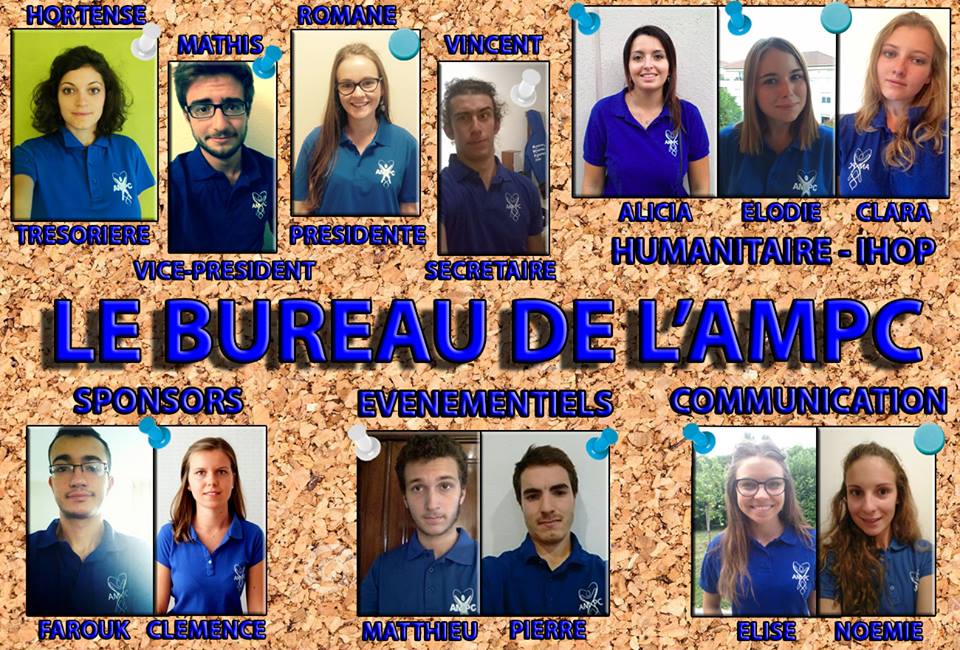 	Le mot de la présidente :L’Association des Médecins et Pharmaciens du Cœur est une association d’étudiants en santé de Lyon, créée en 2004. Notre but est d’œuvrer pour les enfants hospitalisés à l’Institut d’Hématologie et d’Oncologie de Lyon.Pour cela nous réalisons deux principales actions :   - des permanences de jeux trois soirs de la semaine de 18h à 20h au sein de l’IHOP  - des sorties en famille (Disney, Walibi, Lasergame…) ou des week end entre adolescents (au Ski, dans la Drôme)Ces moments partagés permettent aux enfants de s’évader de leur quotidien de soins et de leur maladie. Les parents peuvent aussi se rencontrer en dehors de l’hôpital et échanger sur leur histoire.Cette année encore, nous ferons tout notre possible pour donner le sourire à ces enfants qui nous épatent, par leur courage, chaque jour un peu plus.Nous remercions l’IHOP ainsi que tous nos partenaires sans qui tout cela ne serait pas possible.Pour le bureau 2016/2017,Romane Muletier,Présidente de l’AMPC 2016/2017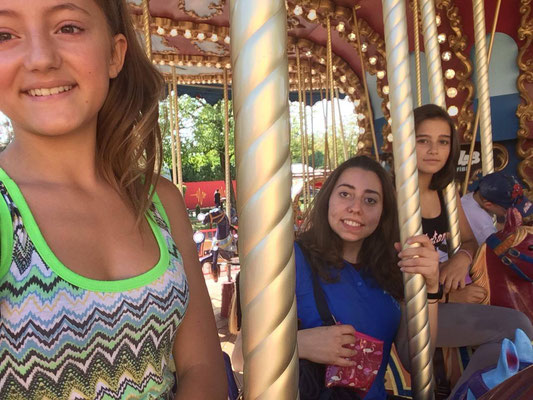 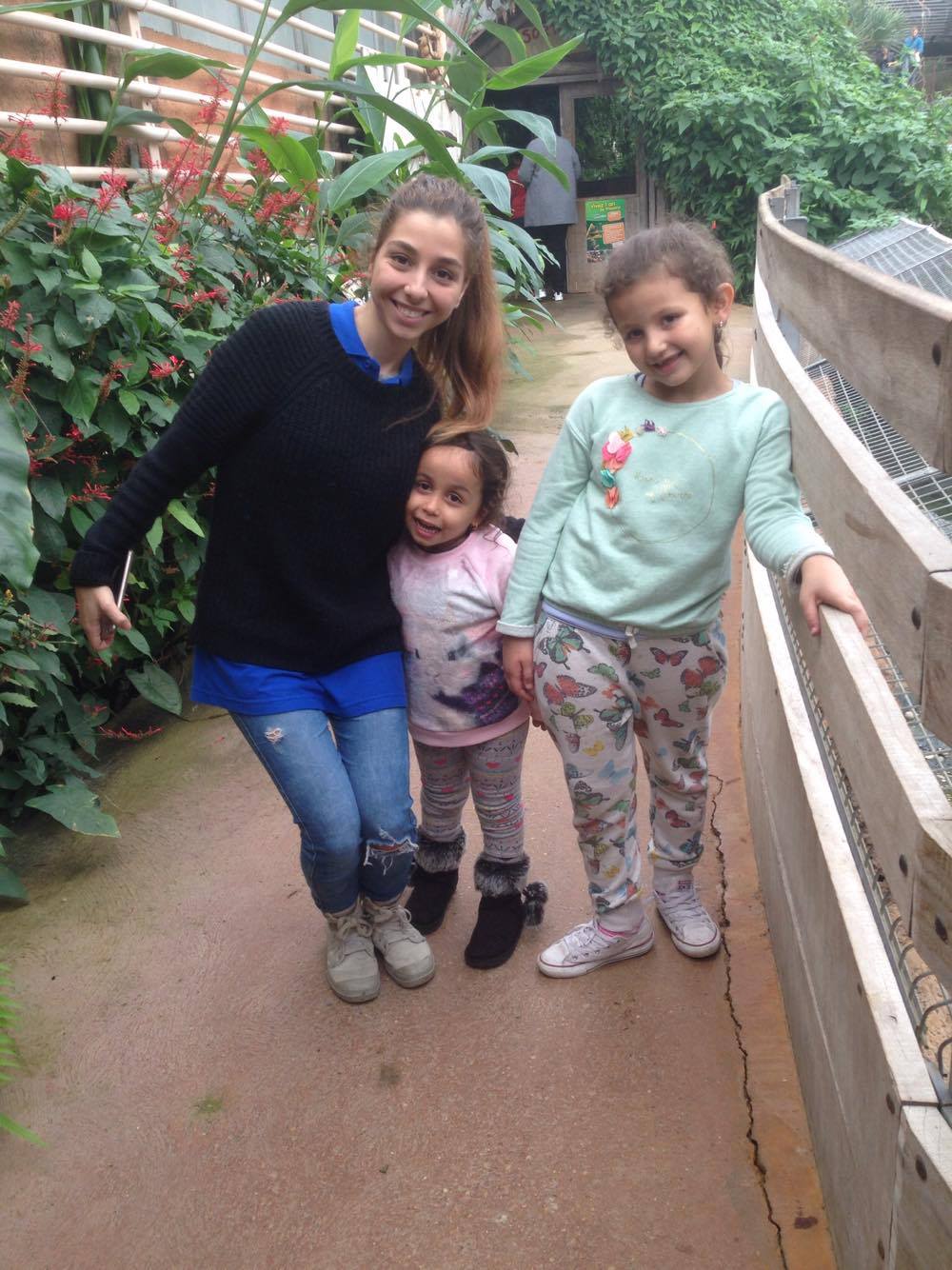 					A vos agendas !			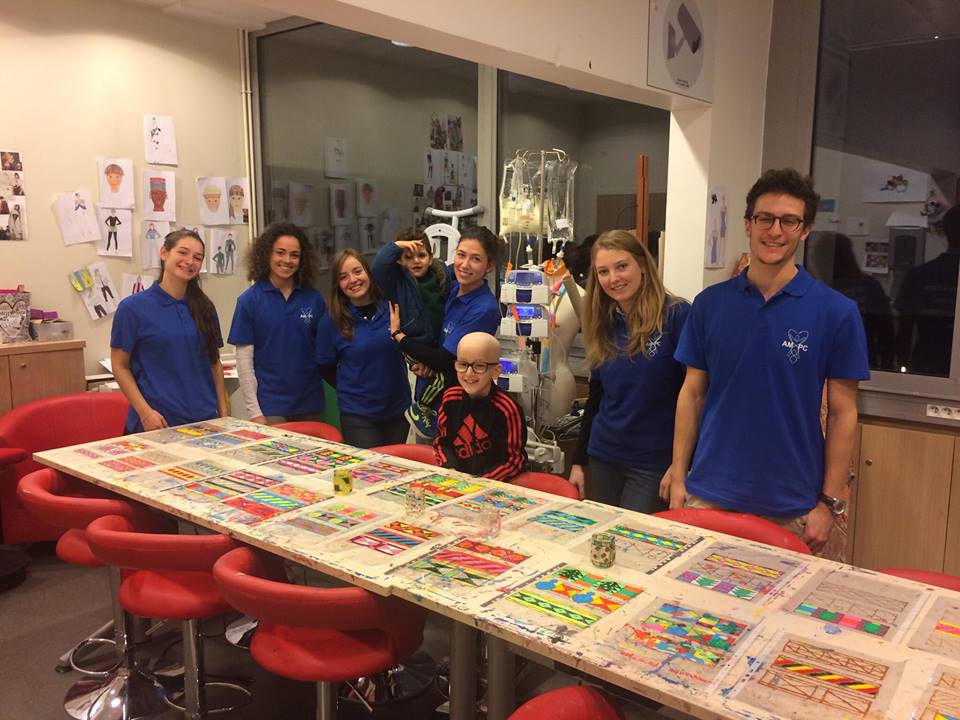 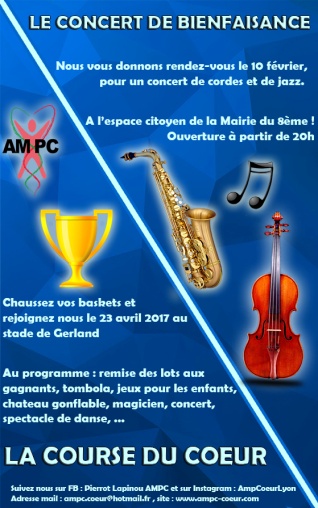 